Appendix D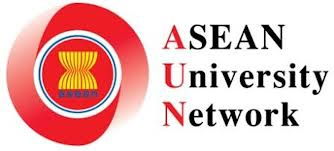 AUN-QA ASSESSMENT REPORT (PROGRAMME LEVEL)Report SummaryThis report is based on the information provided in the self-assessment report (SAR) , evidences, site tour and interview with selected stakeholders including academic and support staff, students, alumni and employers. It should be read together with the preliminary findings presented at the closing ceremony where the key strengths and areas for improvement were highlighted. The AUN-QA assessment at programme level covers 11 criteria and each criterion is assessed based on a 7-point scale. The summary of the assessment results is as follows:ตัวบ่งชี้ 1.1 :  การบริหารจัดการหลักสูตรตามเกณฑ์มาตรฐานหลักสูตร พ.ศ. 2548เกณฑ์การให้คะแนน		ผ่าน	หรือ	ไม่ผ่าน				ตัวบ่งชี้ 1.1 :  การบริหารจัดการหลักสูตรตามเกณฑ์มาตรฐานหลักสูตร พ.ศ. 2558เกณฑ์การให้คะแนน		ผ่าน	หรือ	ไม่ผ่าน				สะท้อนข้อคิดจากอาจารย์ผู้รับผิดชอบหลักสูตรสะท้อนข้อคิดจากอาจารย์ผู้สอนสะท้อนข้อคิดจากนักศึกษาสะท้อนข้อคิดจากศิษย์เก่า………………………………………		ประธานกรรมการ(				   )………………………………………		กรรมการ(				   )………………………………………		กรรมการ(				   )………………………………………		เลขานุการ(				   )ภาคผนวก  กกำหนดการประเมินคุณภาพภายใน…………………………..ภาคผนวก  ขรายชื่อผู้รับการสัมภาษณ์........................ภาคผนวก  คภาพประกอบการตรวจประเมิน........................AUN-QA Assessment No : Date of Assessment : Name of Programme Assessed : Name of Programme Assessed : หลักสูตร.......... สาขาวิชา.....................หลักสูตร.......... สาขาวิชา.....................Name of University : Name of University : มหาวิทยาลัยแม่โจ้มหาวิทยาลัยแม่โจ้Name of Faculty/School : Name of Faculty/School : คณะ/วิทยาลัย....................................คณะ/วิทยาลัย....................................Name of Management Representative/Designation :Email : Name of Assessors :Name of Assessors :ประธานกรรมการประธานกรรมการกรรมการกรรมการกรรมการกรรมการเลขานุการเลขานุการCriteriaCriteriaScore1.Expected Learning Outcomes2.Programme Specification3.Programme Structure and Content4.Teaching and Learning Approach5.Student Assessment6.Academic Staff Quality7.Support Staff Quality8.Student Quality and Support9.Facilities and Infrastructure10.Quality Enhancement11.OutputOverall Verdictเกณฑ์มาตรฐานหลักสูตร พ.ศ. 2548เกณฑ์มาตรฐานหลักสูตร พ.ศ. 2548เกณฑ์มาตรฐานหลักสูตร พ.ศ. 2548เกณฑ์มาตรฐานหลักสูตร พ.ศ. 2548เกณฑ์มาตรฐานหลักสูตร พ.ศ. 2548ตัวบ่งชี้ผ่านเกณฑ์ / ไม่ผ่านเกณฑ์ผ่านเกณฑ์ / ไม่ผ่านเกณฑ์ผ่านเกณฑ์ / ไม่ผ่านเกณฑ์ตรีโทเอก1จำนวนอาจารย์ประจำหลักสูตร2คุณสมบัติของอาจารย์ประจำหลักสูตร3คุณสมบัติของอาจารย์ผู้รับผิดชอบหลักสูตร4คุณสมบัติของอาจารย์ผู้สอน5คุณสมบัติของอาจารย์ที่ปรึกษาวิทยานิพนธ์หลักและอาจารย์ที่ปรึกษาการค้นคว้าอิสระ6คุณสมบัติของอาจารย์ที่ปรึกษาวิทยานิพนธ์ร่วม (ถ้ามี)7คุณสมบัติของอาจารย์ผู้สอบวิทยานิพนธ์  8การตีพิมพ์เผยแพร่ผลงานของผู้สำเร็จการศึกษา9ภาระงานอาจารย์ที่ปรึกษาวิทยานิพนธ์และการค้นคว้าอิสระในระดับบัณฑิตศึกษา10อาจารย์ที่ปรึกษาวิทยานิพนธ์และการค้นคว้าอิสระในระดับบัณฑิตศึกษามีผลงานวิจัยอย่างต่อเนื่องและสม่ำเสมอ11การปรับปรุงหลักสูตรตามรอบระยะเวลาที่กำหนดเกณฑ์มาตรฐานหลักสูตร พ.ศ. 2558เกณฑ์มาตรฐานหลักสูตร พ.ศ. 2558เกณฑ์มาตรฐานหลักสูตร พ.ศ. 2558เกณฑ์มาตรฐานหลักสูตร พ.ศ. 2558เกณฑ์มาตรฐานหลักสูตร พ.ศ. 2558ตัวบ่งชี้ผ่านเกณฑ์ / ไม่ผ่านเกณฑ์ผ่านเกณฑ์ / ไม่ผ่านเกณฑ์ผ่านเกณฑ์ / ไม่ผ่านเกณฑ์ตรีโทเอก1จำนวนอาจารย์ผู้รับผิดชอบหลักสูตร2คุณสมบัติของอาจารย์ผู้รับผิดชอบหลักสูตร3คุณสมบัติของอาจารย์ประจำหลักสูตร4คุณสมบัติของอาจารย์ผู้สอน5คุณสมบัติของอาจารย์ที่ปรึกษาวิทยานิพนธ์หลักและอาจารย์ที่ปรึกษาการค้นคว้าอิสระ6คุณสมบัติของอาจารย์ที่ปรึกษาวิทยานิพนธ์ร่วม (ถ้ามี)7คุณสมบัติของอาจารย์ผู้สอบวิทยานิพนธ์  8การตีพิมพ์เผยแพร่ผลงานของผู้สำเร็จการศึกษา9ภาระงานอาจารย์ที่ปรึกษาวิทยานิพนธ์และการค้นคว้าอิสระในระดับบัณฑิตศึกษา10การปรับปรุงหลักสูตรตามรอบระยะเวลาที่กำหนดCriteriaCriteriaStrengthsAreas for ImprovementScore
(1-7)Overall 
Score1. Expected LearningOutcomes1.1 The expected learning outcomes have been clearly formulated and aligned with the vision and mission of the university [1,2]1. Expected LearningOutcomes1.2 The expected learning outcomes cover both subject specific and generic (i.e. transferable) learning outcomes [3]1. Expected LearningOutcomes1.3 The expected learning outcomes clearly reflect the requirements of the stakeholders [4]2. ProgrammeSpecification2.1 The information in the programme specification is comprehensive and up-to-date [1, 2]2. ProgrammeSpecification2.2 The information in the course specification is comprehensive and up-to-date [1, 2]2. ProgrammeSpecification2.3 The programme and course specifications are communicated and made available to the stakeholders [1, 2]3. ProgrammeStructure andContent3.1 The curriculum is designed based on constructive alignment with the expected learning outcomes [1]3. ProgrammeStructure andContent3.2 The contribution made by each course to achieve the expected learning outcomes is clear [2]3. ProgrammeStructure andContent3.3 The curriculum is logically structured, sequenced, integrated and up-to-date [3, 4, 5, 6]4. Teaching andLearning Approach4.1 The educational philosophy is well articulated and communicated to all stakeholders [1]4. Teaching andLearning Approach4.2 Teaching and earning activities are constructively aligned to the achievement of the expected learning outcomes [2, 3, 4]4. Teaching andLearning Approach4.3 Teaching and learning activities enhance life-long learning [5]5. StudentAssessment5.1 The student assessment is constructively aligned to the achievement of the expected learning outcomes [1, 2]5. StudentAssessment5.2 The student assessments including timelines, methods, regulations, weight distribution, rubrics and grading are explicit and communicated to students [4, 5]5. StudentAssessment5.3 Methods including assessment rubrics and marking schemes are used to ensure validity, reliability and fairness of student assessment [6, 7]5. StudentAssessment5.4 Feedback of student assessment is timely and helps to improve learning [3]5. StudentAssessment5.5 Students have ready access to appeal procedure [8]6. Academic Staff Quality6.1 Academic staff planning (considering succession, promotion, redeployment, termination, and retirement) is carried out to fulfil the needs for education, research and service [1]6. Academic Staff Quality6.2 Staff-to-student ratio and workload are measured and monitored to improve the quality of education, research and service [2]6. Academic Staff Quality6.3 Recruitment and selection criteria including ethics and academic freedom for appointment, deployment and promotion are determined and communicated [4, 5, 6, 7]6. Academic Staff Quality6.4 Competences of academic staff are identified and evaluated [3]6. Academic Staff Quality6.5 Training and developmental needs of academic staff are identified and activities are implemented to fulfil them [8]6. Academic Staff Quality6.6 Performance management including rewards and recognition is implemented to motivate and support education, research and service [9]6. Academic Staff Quality6.7 The types and quantity of research activities by academic staff are established, monitored and benchmarked for improvement [10]7. Support Staff Quality7.1 Support staff planning (at the library, laboratory, IT facility and student services) is carried out to fulfil the needs for education, research and service [1]7. Support Staff Quality7.2 Recruitment and selection criteria for appointment, deployment and promotion are determined and communicated [2]7. Support Staff Quality7.3 Competences of support staff are identified and evaluated [3]7. Support Staff Quality7.4 Training and developmental needs of support staff are identified and activities are implemented to fulfil them [4]7. Support Staff Quality7.5 Performance management including rewards and recognition is implemented to motivate and support education, research and service [5]8. Student Quality and Support8.1 The student intake policy and admission criteria are defined, communicated, published, and up-to-date [1]8. Student Quality and Support8.2 The methods and criteria for the selection of students are determined and evaluated [2]8. Student Quality and Support8.3 There is an adequate monitoring system for student progress, academic performance, and workload [3]8. Student Quality and Support8.4 Academic advice, co-curricular activities, student competition, and other student support services are available to improve learning and employability [4]8. Student Quality and Support8.5 The physical, social and psychological environment is conducive for education and research as well as personal well-being [5]9. Facilities and Infrastructure9.1 The teaching and learning facilities and equipment (lecture halls, classrooms, project rooms, etc.) are adequate and updated to support education and research [1]9. Facilities and Infrastructure9.2 The library and its resources are adequate and updated to support education and research [3, 4]9. Facilities and Infrastructure9.3 The laboratories and equipment are adequate and updated to support education and research [1, 2]9. Facilities and Infrastructure9.4 The IT facilities including e-learning infrastructure are adequate and updated to support education and research [1, 5, 6]9. Facilities and Infrastructure9.5 The standards for environment, health and safety; and access for people with special needs are defined and implemented [7]10 Quality Enhancement10.1 Stakeholders’ needs and feedback serve as input to curriculum design and development [1]10 Quality Enhancement10.2 The curriculum design and development process is established and subjected to evaluation and enhancement [2]10 Quality Enhancement10.3 The teaching and learning processes and student assessment are continuously reviewed and evaluated to ensure their relevance and alignment [3]10 Quality Enhancement10.4 Research output is used to enhance teaching and learning [4]10 Quality Enhancement10.5 Quality of support services and facilities (at the library, laboratory, IT facility and student services) is subjected to evaluation and enhancement [5]10 Quality Enhancement10.6 The stakeholder’s feedback mechanisms are systematic and subjected to evaluation and enhancement [6]11. Output11.1 The pass rates and dropout rates are established, monitored and benchmarked for improvement [1]11. Output11.2 The average time to graduate is established, monitored and benchmarked for improvement [1]11. Output11.3 Employability of graduates is established, monitored and benchmarked for improvement [1]11. Output11.4 The types and quantity of research activities by students are established, monitored and benchmarked for improvement [2]11. Output11.5 The satisfaction levels of stakeholders are established, monitored and benchmarked for improvement [3]123456